Załącznik nr 6 do UmowyWzory tablic kierunkowychZgodnie z załącznikiem nr 1 do Umowy Wykonawczej (opis przedmiotu zamówienia), do zadań Wykonawcy należy także zapewnienie tablic kierunkowych (relacyjnych) w formacie niemniejszym niż A3. Wzory oznakowania i tablic należy uzgodnić z Zamawiającym.Wykonawca jest zobowiązany do wyposażenia każdego pojazdu wykonującego przedmiot Umowy w tablice kierunkowe.Tablice kierunkowe powinny być wykonane ze sztywnego, trwałego materiału, odpornego na zawilgocenie i zabrudzenie.Tablica kierunkowa powinna być umieszczona za przednią szybą pojazdu w taki sposób, żeby było możliwe jej dostrzeżenie przez podróżnych oczekujących na przystanku.Przykładowy wzór tablic kierunkowych został przedstawiony na kolejnej stronie.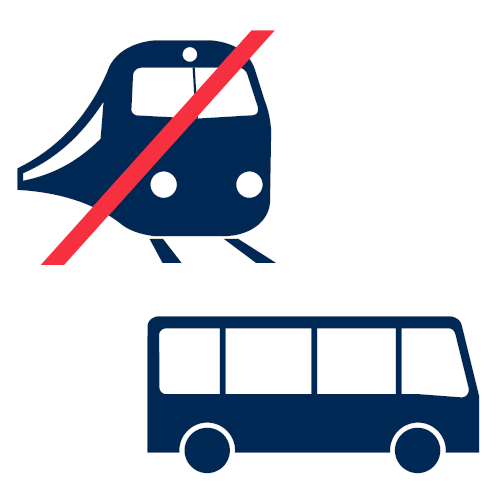 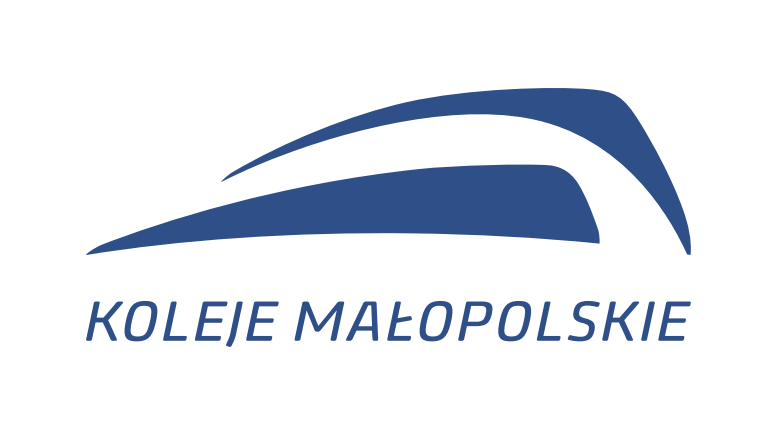 